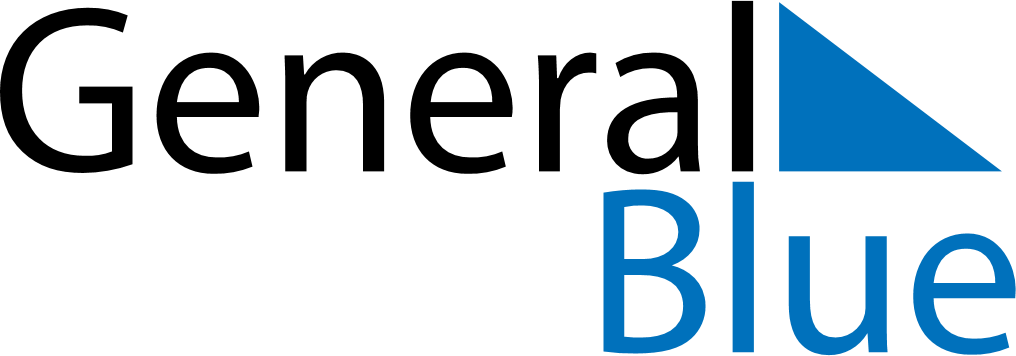 December 2019December 2019December 2019December 2019December 2019December 2019United Arab EmiratesUnited Arab EmiratesUnited Arab EmiratesUnited Arab EmiratesUnited Arab EmiratesUnited Arab EmiratesSundayMondayTuesdayWednesdayThursdayFridaySaturday1234567National Day8910111213141516171819202122232425262728293031NOTES